ПРАЙС-ЛИСТ на резиновую плитку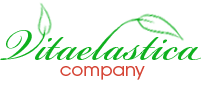 от 1.08.2015г.Наш сайт:  www.vitadesign36.ru                                            E-mail: vita-design@list.ru                                            Наш адрес: г. Воронеж, Московский проспект, 18                               Т-н/факс (473) 251-95-52                                8-915-540-36-07 (Михаил)Резиновая плитка производится с использованием высококачественных материалов по новой технологии, позволяющей уменьшить ее себестоимость без потери технических характеристик и эксплуатационных качеств.ВНИМАНИЕ! ООО «Воронеж-Эластика» использует в производстве плитки только проверенные временем  высококачественные материалы, в частности, полиуретановое связующее производства ЗАО Хантсман НМГ (Германия), так как именно полиуретановые связующие Хантсман обеспечивают ЛУЧШЕЕ КАЧЕСТВО резиновым покрытиям.Резиновая плитка других размеровНаименование изделия, толщинаНаименование изделия, толщинаШт.в 1м²Цена в рублях за 1 кв.мЦена в рублях за 1 кв.мЦена в рублях за 1 кв.мНаименование изделия, толщинаНаименование изделия, толщинаШт.в 1м²Розничнаяцена, до 70 м²От 71до 300 м²От 301 до1000 м²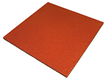 Плитка 500x500мм, 16 мм4 шт.116011001050Плитка 500x500 мм, 4 шт.138013201270Плитка 500x500 мм, 40 мм «Комфорт»4 шт.150014501400Плитка 500x500 мм, 40 мм «Экстра»4 шт.205020001950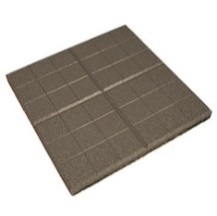 Плиты «Сетка», 350х350 мм, 20 мм8 шт.159014001310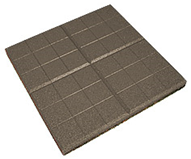 Плиты «Сетка», 350х350 мм, 30 мм8 шт.173015301430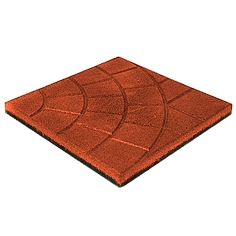 Плиты «Паутинка»,  20 мм350х350 мм, 30 мм8 шт.159014001310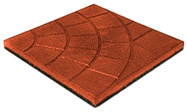 Плиты «Паутинка», 350х350 мм, 30 мм8 шт. 173015301430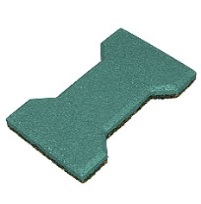 Брусчатка «Катушка», 20 мм40 шт.158013901290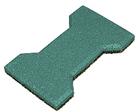 Брусчатка «Катушка», 40 мм40 шт.193017101630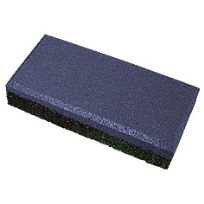 Брусчатка «Кирпич», 20 мм50 шт. 158013901290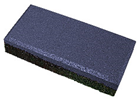 Брусчатка «Кирпич», 40 мм50 шт.193017101630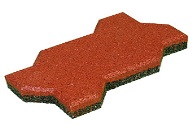 Брусчатка «Волна», 20 мм43 шт.158013901290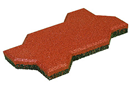 Брусчатка «Волна», 40 мм43 шт.193017101630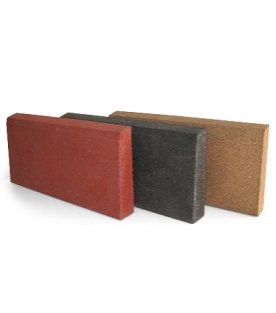 Резиновый бордюр2шт./п м850800700